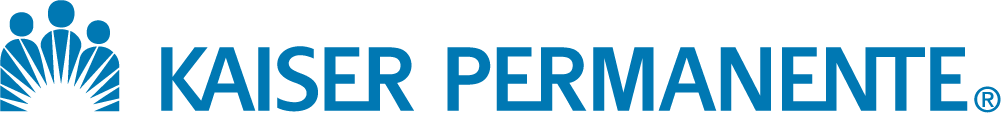 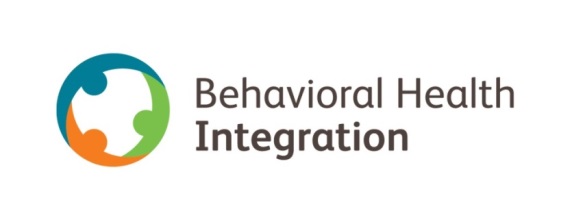 What Is Behavioral Health Integration?Behavioral health integration (BHI) is a systematic approach to identify, assess and address depression, alcohol and substance use in primary care to provide care for the whole person.BHI in your primary care teams means:What Do People in Kaiser Permanente WA Say about BHI?BHI gave us the opportunity to identify and provide coordinated care for an urgent problem that we might not have recognized otherwise.Julia Sokoloff, Olympia Primary Care PhysicianBHI changed the culture…it opened the door and made it okay for patients to talk about behavioral health concerns that they might not have felt comfortable initiating.Santino Telles, Northgate Medical AssistantThe BHI roll-out is the best I have seen in primary care. The teams were so engaged and supported.Mamatha Palanati, APICTeam memberBHI Core ResponsibilitiesBHI Best PracticesClinic chiefSelect LIT members with clinic office managerEmail LIT members to introduce BHI and practice facilitatorAttend first meeting (4 hours)Continuous communication to clinic:Introductions at trainingsImportance of BHI to patient careSharing data and achieving targetsAttend monthly PDCA meetingsReport on performance to regional chiefs & leadersPilot BHI during pre-launchAttend LIT meetings when possibleShare patient stories where BHI improved care and staff experienceBHI=Behavioral health integrationLIT= Local Implementation TeamPAR=Patient access representativeSW=Social workerMA=Medical AssistantMedical center or Clinic office managerSelect LIT members with ChiefAttend all LIT and PDCA meetingsContinuous communication to clinic:Introductions at trainingsImportance of BHI to patient careSharing data and achieving targetsDevelop BHI progress displayImplement BHI competency sheet for flow staff Share patient stories where BHI improved care and staff experienceProvider champion Attend all LIT and PDCA meetingsPilot BHI pre-launch with own patientsCommunicate importance of BHI to peersCheck in with peersDuring pre-launch, check in re: warm handoffs1:1 training with new providers and locumsBring questions and concerns to LIT meetingsBe a resource for peersLead team to reach targetsDevelop expertise in behavioral health conditions (depression, preventive alcohol counseling, treatment of alcohol and drug use disorders, crisis response planning for suicide)Share patient stories where BHI improved care and staff experienceMA champion Attend all LIT and PDCA meetingsPilot BHI with provider championCommunicate importance of BHI to peersCheck in with peersBring questions and concerns to LIT meetingsBe a resource for peersLead team to reach targetsOngoing shadowing of and chair-sides with flow staffShare patient stories where BHI improved care and staff experienceSocial workerAttend all LIT and PDCA meetingsContent expert in behavioral healthEducate staff about social work role: e.g. warm handoffs for further evaluation of BHI conditionsLead team to reach targetsTraining clinic staff as possible in meetings and 1:1Share patient stories where BHI improved care and staff experienceRN championAttend all LIT and PDCA meetingsCheck in with peers and bring questions and concerns to LIT meetingsIdentify areas for RN involvement in BHILead team to reach targetsDevelop expertise in behavioral health conditions Back up SW and provider for crisis response planning for suicideShare patient stories where BHI improved care and staff experiencePAR championAttend LIT and PDCA meetings as possibleIdentify areas for involvement in BHILead team to reach targetsBe a resource for peersBring questions and concerns to LIT meetingsShare patient stories where BHI improved care and staff experienceCommunity Resource SpecialistAttend LIT and PDCA meetings as possibleIdentify areas for involvement in BHILead team to reach targetsBe a resource for peersBring questions and concerns to LIT meetingsShare patient stories where BHI improved care and staff experienceLPN (optional)Attend LIT and PDCA meetings as possibleIdentify areas for involvement in BHILead team to reach targetsBe a resource for peersBring questions and concerns to LIT meetingsShare patient stories where BHI improved care and staff experiencePharmD (optional)Attend LIT and PDCA meetings as possibleIdentify areas for involvement in BHILead team to reach targetsBe a resource for peersBring questions and concerns to LIT meetingsShare patient stories where BHI improved care and staff experience